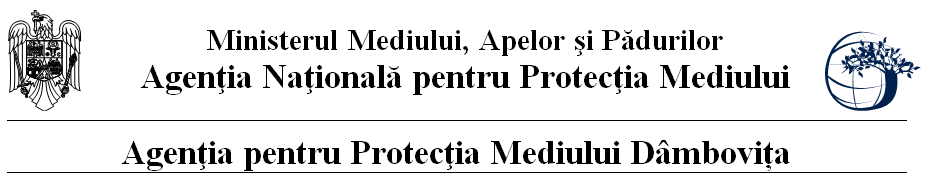 Nr. 12802/6331/______.2016PROIECT DECIZIA ETAPEI DE ÎNCADRARENr. ____ din ______.2016Ca urmare a solicitării de emitere a acordului de mediu adresate de S.C. CLAUNIC SERVICE S.R.L. repr. prin PETCU CLAUDIU CRISTIAN, cu sediul în comuna Văcărești, sat Bungetu, str. C. București, județul Dâmbovița, înregistrată la APM Dâmbovița cu nr. 12802 din 20.09.2016, în baza Hotărârii Guvernului nr. 445/2009 privind evaluarea impactului anumitor proiecte publice şi private asupra mediului şi a Ordonanţei de Urgenţă a Guvernului nr. 57/2007 privind regimul ariilor naturale protejate, conservarea habitatelor naturale, a florei şi faunei sălbatice, cu modificările şi completările ulterioare, Agenția pentru Protecția Mediului (APM) Dâmbovița decide, ca urmare a consultărilor desfăşurate în cadrul şedinţei Comisiei de Analiză Tehnică (CAT) din data de 29.09.2016, că proiectul ”Schimbare de destinație utilizare hala anexa pentru dezmembrări auto”, propus a fi amplasat în comuna Văcărești, sat Bungetu, str. C. București, județul Dâmbovița, nu se supune evaluării impactului asupra mediului și evaluării adecvate. Justificarea prezentei deciziiMotivele care au stat la baza luării deciziei etapei de încadrare în procedura de evaluare a impactului asupra mediului sunt următoarele:a) proiectul se încadrează în prevederile H.G. nr. 445/2009, Anexa nr. 2,  pct. 13,  lit. a.b) s-au realizat verificarea amplasamentului, completarea şi analiza listei de control pentru etapa de încadrare, consultarea membrilor CAT în şedinţa din data de 29.09.2016 la sediul APM Dâmboviţa;c) activitatea va avea un impact redus asupra factorilor de mediu sol, subsol, vegetație și faună prin măsurile prevăzute prin proiect;d) nu au fost formulate observaţii din partea publicului în urma mediatizării depunerii solicitării de emitere a acordului de mediu  respectiv, a luării deciziei privind etapa de încadrare.1. Caracteristicile proiectuluia) mărimea proiectului:Proiectul propus consta in realizarea lucrărilor de schimbare a destinației unei hale metalice pentru dezmembrări auto, depozitare piese dezmembrate platforma betonata pe toata suprafața amplasamentului pentru desfășurarea activității de dezmembrare a autovehiculelor, birou facturare, cu regim de înălțime parter, o polata pentru piese si subansamble auto dezmembrate, separator hidrocarburi pentru preluarea apelor pluviale încărcate cu eventuale produse petroliere.Soluția constructiva:Construcția Hala metalica este  formata dintr-un corp de clădire, având dimensiunea generala in plan de 14,98m*29,48m si regim de înălțime Parter, iar pe zona din spate va avea un etaj intermediar. Structura de rezistenta va fi realizata din cadre metalice tip europrofile.Prinderea grinzilor de stâlpi va fi de tip incastrat la fata stâlpului, realizata din șuruburi de înalta rezistenta, de tip IPM 24. Cadrele vor fi legate pe direcție longitudinala cu rigle longitudinale din țeava si profile laminate, tip IPE, respectiv grinzi contravântuite cu tiranți post - tensionați.Structura supantei va fi metalica cu stâlpi si grinzi din europrofile, având un planșeu din profile metalice de tip IPE 16.Prinderea structurii de fundație va fi de tip incastrat, realizata din 6 șuruburi M30, respectiv 4 șuruburi M24 OL37.Învelitoarea structurii este realizata din panouri metalice tip sandwich, prinsa in structura prin intermediul unor pane realizate din profile „ Z ”.Închiderile vor fi realizate din panouri de tip sandwich, prinse de structura prin intermediul unor pane din profile „ C ”, Fundațiile sub stâlpii structurii vor fi de tip izolat, realizate din beton armat monolit, incastrate in teren pana la cota Hf = - 2, 10 m. Pardoseala de la cota 0,00, de grosime min. 30 cm, va fi realizata din beton armat monolit  iar pe contur va fi terminata printr-un soclu rebord din beton armat monolit.Construcția Birou facturare este formata dintr-un corp de clădire, având dimensiunea in plan de 3x2 m si regim de înălțime Parter.      Structura de rezistenta va fi metalica cu grinzi si stâlpi din europrofile.       Fundațiile sub tălpile construcției vor fi de tip continuu, legate de o placa de suport din beton armat. Acoperișul  structurii este realizat de tip șarpanta metalica pe ferme din profile laminate la cald cu pane si contravântuiri. Accesul pe amplasament se face din DN 71 (str. Calea București nr 431B), ce mărginește terenul dinspre EST.Date tehnice ale construcțiilor propuseHALA METALICASuprafața construita desfășurata Sd = 441,55 mp Suprafața construita utila Su = 441,55 mp Suprafața construita Sc = 441,55 mp Înălțimea la cornișa Hc =  6 m Înălțimea maxima Hmax. = 8,20 m.FuncțiuniSpatiile vor păstra suprafețele minime obligatorii.ParterSuprafața construita Sc = 441,55 mpSuprafața utila Su = 430,05 mp     Cuprinde:Atelier pentru demontare mașini, cu suprafața  S = 85 mp Vestiar, cu suprafața  S = 12 mpGrup sanitar, cu suprafața  S = 8 mpCentrala termica, cu suprafața  S = 10,50 mpSpațiu depozitare piese S = 320 mp Spațiu facturare S = 6 mp SEPARATOR DE HIDROCARBURIEste de tip HABA SKH-6B2, cu aplicabilitate in tratarea apelor cu cantități mari de uleiuri si lichide insolubile, care plutesc la suprafața apelor, diminuând transferul de oxigen intre mediul extern (atmosfera) si apa, cu efecte nocive asupra ecosistemelor acvatice.Se bazează pe diferența de densitate intre uleiurile minerale si apa (principiul coalescentei) si separarea naturala gravitaționala a substanțelor grele (noroi, nămol). Datorita construcției monobloc, dar si compartimentării realizate la interior, aceste echipamente permit separarea particulelor fine de uleiuri/hidrocarburi din apa uzata.Perioada dintre doua vidanjări a separatorului este in medie de 6 luni, condiționata fiind de volumul separatorului, cantitatea de apa epurata, tipul si concentrația substanțelor insolubile folosite. ÎmprejmuireÎmprejmuirea la drumul național va fi din fundație, elevație, stâlpi din metal si panouri din plasa.  Poarta de acces auto si pietonal va fi amplasata spre drumul național. Restul împrejmuirii se va realiza din fundații continue din beton, stâlpi, panouri din plasa (L = 221,42 ml).  b) cumularea cu alte proiecte: nu este cazul;c) utilizarea resurselor naturale: se vor utiliza resurse naturale în cantităţi limitate, iar materialele necesare realizării proiectului vor fi preluate de la societăţi autorizate; d) producţia de deşeuri: deşeurile generate atât în perioada de execuţie cât şi în perioada de funcţionare vor fi stocate selectiv şi predate către societăţi autorizate din punct de vedere al mediului pentru activităţi de colectare/valorificare/eliminare;e) emisiile poluante, inclusiv zgomotul şi alte surse de disconfort: în perioada de execuţie, zgomotul va fi generat de utilajele şi mijloacele de transport; lucrările şi măsurile prevăzute în proiect nu vor afecta semnificativ factorii de mediu (aer, apă, sol, aşezări umane);f) riscul de accident, ţinându-se seama în special de substanţele şi de tehnologiile utilizate: riscul de accident, pe perioada execuţiei lucrărilor este redus; se vor respecta specificaţiile din fişele de securitate  pentru depozitare, utilizare;2. Localizarea proiectelor2.1. utilizarea existentă a terenului: terenul se află în intravilanul localității Văcărești; este în proprietatea solicitantului, categoria de folosinţă a terenului fiind curți construcții. 2.2. relativa abundenţă a resurselor naturale din zonă, calitatea şi capacitatea regenerativă a acestora:  nu este cazul;2.3. capacitatea de absorbţie a mediului, cu atenţie deosebită pentru:zonele umede: nu este cazul;zonele costiere: nu este cazul;     c)  zonele montane şi cele împădurite: nu este cazul;     d)  parcurile şi rezervaţiile naturale: nu este cazul;     e)  ariile clasificate sau zonele protejate prin legislaţia în vigoare, cum sunt:  proiectul nu este amplasat în sau în vecinătatea unei arii naturale protejate;    f) zonele de protecţie specială, mai ales cele desemnate prin Ordonanţa de Urgenţă a Guvernului nr. 57/2007 privind regimul ariilor naturale protejate, conservarea habitatelor naturale, a florei şi faunei sălbatice, cu modificările şi completările ulterioare, zonele prevăzute prin Legea nr. 5/2000 privind aprobarea Planului de amenajare a teritoriului naţional – Secţiunea a III – a – zone protejate, zonele de protecţie instituite conform prevederilor Legii apelor nr. 107/1996, cu modificările şi completările ulterioare, şi Hotărârea Guvernului nr. 930/2005 pentru aprobarea Normelor speciale privind caracterul şi mărimea zonelor de protecţie sanitară şi hidrogeologică: proiectul nu este inclus în zone de protecţie specială desemnate; g) ariile în care standardele de calitate a mediului stabilite de legislaţie au fost deja depăşite: nu au fost înregistrate astfel de situaţii;     h) ariile dens populate: nu e cazul;     i) peisajele cu semnificaţie istorică, culturală şi arheologică: nu este cazul;3. Caracteristicile impactului potenţial:    a) extinderea impactului: aria geografică şi numărul persoanelor afectate:  nu este cazul;    b) natura transfrontieră a impactului:  nu este cazul;    c) mărimea şi complexitatea impactului: impact relativ redus şi local atât pe perioada execuţiei proiectului cât şi ulterior în perioada de funcţionare;    d) probabilitatea impactului: impact cu probabilitate redusă atât pe parcursul realizării investiţiei, cât şi după realizarea acestuia, deoarece măsurile prevăzute de proiect nu vor afecta semnificativ factorii de mediu (aer, apă, sol, aşezări umane);    e) durata, frecvenţa şi reversibilitatea impactului: impact cu durată, frecvenţă şi reversibilitate reduse datorită naturii proiectului  şi măsurilor prevăzute de acesta; Condiţiile de realizare a proiectului:Pentru  organizarea de şantier:organizarea de şantier se va face în zona în care se desfășoară lucrările;depozitarea materialelor de construcţie şi a deşeurilor rezultate se va face în zone special amenajate fără să afecteze circulaţia în zona obiectivului;mijloacele de transport vor fi asigurate astfel încât să nu existe pierderi de material sau deşeuri în timpul transportului; autovehiculele folosite la construcţii vor avea inspecţia tehnică efectuată prin Staţii de Inspecţie Tehnică autorizate ;utilajele de construcţii se vor alimenta cu carburanţi numai în zone special amenajate fără a se contamina solul cu produse petroliere; întreţinerea utilajelor/mijloacelor de transport (spălarea lor, efectuarea de reparaţii, schimburile de ulei) se vor face numai la service-uri/baze de producţie autorizate;toate echipamentele mecanice trebuie să respecte standardele referitoare la emisiile de zgomot în mediu conform H.G. nr. 1756/2006 privind emisiile de zgomot în mediu produse de echipamentele destinate utilizării în exteriorul clădirilor; deşeurile menajere se vor colecta în europubelă şi se vor preda către unităţi autorizate;titularul are obligaţia de a urmări modul de respectare a legislaţiei de mediu în vigoare pe toata perioada de execuţie a lucrărilor şi să ia toate măsurile necesare pentru a nu se produce poluarea apelor subterane, de suprafaţă, a solului sau a aerului; Protecţia apelor	a) În perioada de construcţienu se vor evacua ape uzate în apele de suprafaţă sau subterane, nu se vor manipula sau depozita deşeuri, reziduuri sau substanţe chimice, fără asigurarea condiţiilor de evitare a poluării directe sau indirecte a apelor de suprafaţă sau subterane;	b) În perioada de funcţionare-  pentru colectarea apelor igienico-sanitare se va folosi bazin vidanjabil;- evacuarea apelor pluviale de pe platforma betonată cu eventuale încărcări de produse petroliere vor fi colectate de canalizarea interioara, preepurate în separatorul de hidrocarburi și direcționate către bazinul vidanjabil;-  indicatorii de calitate ai apelor se vor încadra în limitele prevăzute prin Normativul NTPA - 002/2002, din H.G. nr. 188/2002, modificată şi completată prin H.G.R. nr. 352/2005;Protecţia aeruluia) În perioada de construcţie transportul materialelor de construcţie şi a deşeurilor rezultate se va face pe cât posibil pe trasee stabilite în afara zonelor locuite;-  materialele de construcţie se vor depozita în locuri închise şi ferite de acţiunea vântului, pentru evitarea dispersiei particulelor de praf, ciment, var etc.;-  materialele de construcţie pulverulente se vor manipula în aşa fel încât să se reducă la minim nivelul de particule ce pot fi antrenate de curenţii atmosferici;-  emisiile de poluanţi rezultaţi de la vehiculele rutiere trebuie să se încadreze în normele tehnice privind siguranţa circulaţiei rutiere şi protecţiei mediului, verificaţi prin inspecţia tehnică periodică; cantităţile anuale de poluanţi emişi din activitatea de transport se calculează folosind metodologia specifică. -  concentraţiile noxelor emise de la motoarele termice care funcţionează pe motorină nu vor depăşi limitele maxime admise de H.G. nr. 743/2002;-  în perioadele secetoase şi ori de câte ori este nevoie  se vor umecta căile de acces pentru evitarea poluării cu praf; Protecția împotriva zgomotului - 	toate echipamentele mecanice trebuie să respecte standardele referitoare la emisiile de zgomot în mediu conform H.G. nr. 1756/2006 privind emisiile de zgomot în mediu produse de echipamentele destinate utilizării în exteriorul clădirilor;- 	în timpul execuţiei şi funcţionării proiectului nivelul de zgomot echivalent se va încadra în limitele STAS 10009/1988 – Acustica Urbană - limite admisibile ale nivelului de zgomot, STAS 6156/1986 - Protecţia împotriva zgomotului in construcţii civile si social - culturale şi O.M. nr. 119/2014 pentru aprobarea Normelor de igienă şi sănătate publica privind mediul de viaţă al populaţiei, respectiv:65 dB - la limita zonei funcţionale a amplasamentului;55 dB în timpul zilei/45 dB noaptea (orele 23:00-7:00) – la fațada clădirilor învecinate, considerate zone protejate;35 dB in timpul zilei/30 dB noaptea (orele 23.00-7.00) in interiorul zonelor funcționale ale clădirilor de locuit considerate zone protejate, aflate in zona de impact a activității desfășurate pe amplasamentul autorizat. Protecţia soluluiÎn perioada de construcţiealimentarea cu carburanţi a mijloacelor de transport se va face de la staţii de distribuţie carburanţi autorizate, iar pentru utilaje alimentarea se va face numai cu respectarea tuturor normelor de protecţie  mediului;vor fi evitate lucrările care pot duce la degradări ale reţelelor supraterane sau subterane existente in zonă;-  se vor amenaja spaţii amenajate corespunzător pentru depozitarea materialelor de construcţie şi pentru depozitarea temporară a deşeurilor generate;- se interzice poluarea solului cu carburanţi, uleiuri uzate în urma operaţiilor de staţionare, aprovizionare, depozitare sau alimentare cu combustibili a utilajelor şi a mijloacelor de transport sau datorită funcţionării necorespunzătoare a acestora;  	 Modul de gospodărire a deşeurilora) În perioada de construcţie- deşeurile reciclabile rezultate în urma lucrărilor de construcţii se vor colecta selectiv prin grija executantului lucrării, selectiv pe categorii şi vor fi predate la firme specializate în valorificarea lor; - deşeurile menajere se vor colecta în europubelă şi se vor preda către firme specializate;b) În perioada de funcţionare- preluarea ritmică a deşeurilor rezultate pe amplasament, evitarea depozitării necontrolate a acestora;- conform H.G. nr. 856/2002 titularul are obligaţia să ţină evidenţa strictă a cantităţilor şi tipurilor de deşeuri produse, valorificate sau comercializate şi circuitul acestora;- deșeurile generate vor fi eliminate sau valorificate numai prin operatori autorizați pe bază de contract;- este interzisă abandonarea deşeurilor sau depozitarea în locuri neautorizate; pe durata transportului deşeurile vor fi însoţite de documente din care să rezulte deţinătorul, destinatarul, tipul deşeurilor, locul de încărcare, locul de destinaţie, cantitatea;Atât în perioada de construire cât și în cea de funcționare titularul are obligația respectării prevederilor Ordonanţei de Urgenţă a Guvernului României privind  protecţia mediului nr. 195/2005, aprobată cu modificări şi completări prin Legea nr. 265/2006 cu modificările şi completările ulterioare, precum și ale Legii nr. 211/2011, privind regimul deșeurilor.       Lucrări de refacere a amplasamentului- la finalizarea lucrărilor de construcţii se vor executa lucrări de refacere a solului; se va curăţa amplasamentul de toate tipurile de deşeuri generate pe perioada realizări proiectului;- se vor lua toate măsurile pentru evitarea poluărilor accidentale, iar în cazul unor astfel de incidente, se va acţiona imediat  pentru a controla, izola, elimina poluarea;- la încetarea activităţii se vor demonta instalaţiile existente şi se va readuce amplasamentul la starea inițială în vederea utilizării ulterioare a acestuia;MonitorizareaÎn timpul implementării proiectului: în scopul eliminării eventualelor disfuncţionalităţi, pe întreaga durată de execuţie a lucrărilor vor fi supravegheate:respectarea cu stricteţe a limitelor şi suprafeţelor destinate execuţiei lucrărilor;buna funcţionare a utilajelor;modul de depozitare a materialelor de construcţie;-  modul de depozitare al deşeurilor/valorificare şi monitorizarea cantităţilor de deşeuri generate conform Ordinului nr. 856/2002; predarea deşeurilor către operatori autorizaţi în valorificarea/eliminarea deşeurilor;- respectarea normelor de securitate, respectiv a normelor de securitate a muncii;- nivelul de zgomot – în cazul apariţiei sesizărilor din partea populaţiei datorate depăşirii limitelor admisibile, se vor lua măsuri organizatorice şi/sau tehnice corespunzătoare de atenuare a impactului;-  se va urmări menţinerea unui nivel redus al emisiilor în aerul atmosferic datorate operaţiilor de transport materiale prin utilizarea de mijloace de transport conforme, luarea măsurilor necesare în situaţia în care se constată depăşirea standardului de calitate a aerului ambiental datorită execuţiei proiectului;Titularul proiectului are obligaţia de a notifica APM Dâmboviţa dacă intervin elemente noi necunoscute şi asupra oricărei modificări ale condiţiilor care au stat la baza emiterii prezentei,  înainte de realizarea modificării.Prezenta decizie se poate revizui, în cazul în care se constată apariţia unor elemente noi, necunoscute la data emiterii.Prezenta decizie este valabilă pe toată perioada de aplicare a proiectului.Proiectul propus nu necesită parcurgerea celorlalte etape ale procedurii de evaluare a impactului asupra mediului.La finalizarea lucrărilor, titularul are obligaţia de a solicita și obține autorizaţia de mediu.Prezenta decizie poate fi contestată în conformitate cu prevederile H.G. nr. 445/2009 privind evaluarea impactului anumitor proiecte publice şi private asupra mediului şi ale Legii contenciosului administrativ nr. 554/2004, cu modificările şi completările ulterioare.DIRECTOR EXECUTIV,Mircea NISTORȘef Serviciu Avize, Acorduri, Autorizații,           					    Întocmit,                  Maria MORCOAȘE                          				              consilier Florian STĂNCESCU